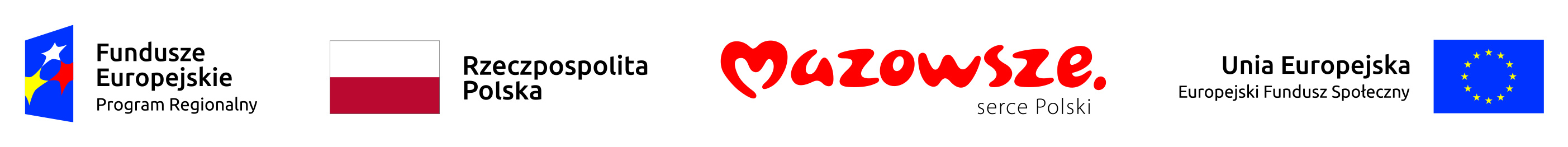 Załącznik nr 2Zamawiający:Powiatowe Centrum Pomocy Rodzinie 
ul. Kochanowskiego 15
26-900 KozieniceWykonawca :………………………………………………………………(pełna nazwa/firma, adres, w zależności od podmiotu: NIP/PESEL, KRS/CEiDG)reprezentowany przez:………………………………………………………………(imię, nazwisko, stanowisko/podstawa 
do reprezentacji)Oświadczenie WykonawcyNa potrzeby postępowania dotyczącego usługi w zakresie wsparcia uczestników projektu
 „Bliżej samodzielności” realizowanego przez Powiatowe Centrum Pomocy Rodzinie w Kozienicach współfinansowanego ze środków Europejskiego Funduszu Społecznego w ramach Regionalnego Programu Operacyjnego Województwa Mazowieckiego na lata 2014-2020, Oś priorytetowa IX Wspieranie włączenia społecznego i walka z ubóstwem, Działanie 9.1 Aktywizacja społeczno-zawodowa osób wykluczonych 
i przeciwdziałanie wykluczeniu społecznemu. oświadczam, co następuje:INFORMACJA DOTYCZĄCA WYKONAWCY:Oświadczam, że spełniam warunki, o których mowa w pkt II.3 zaproszenia tj.:1) posiadam/ nie posiadam* uprawnienia do wykonywania działalności i czynności objętych powyżej opisanym przedmiotem zamówienia.2) posiadam/ nie posiadam* wiedzę/y i doświadczenie/a do wykonania zamówienia. 3) dysponuję/ nie dysponuję* odpowiednim potencjałem technicznym oraz osobamizdolnymi do wykonania zamówienia.…………….……. (miejscowość), dnia ………….……. r. 							…………………………………………(podpis)*niewłaściwe skreślićINFORMACJA W ZWIĄZKU Z POLEGANIEM NA ZASOBACH INNYCH PODMIOTÓW: Oświadczam, że w celu wykazania spełniania warunków, o których mowa w pkt II.3.3) zaproszenia, w terminie wskazanym w ofercie dysponuję Ośrodkiem …………………………………………………..………………………………… (nazwa, adres ośrodka) zapewniającym dla 24 osób (+,-2 osoby) co najmniej zakwaterowanie 
w pokojach 2 i/lub 3 osobowych, wyżywienie, bazę zabiegowo-relaksacyjną.…………….……. (miejscowość), dnia ………….……. r. 							…………………………………………(podpis)OŚWIADCZENIE DOTYCZĄCE PODANYCH INFORMACJI:Oświadczam, że wszystkie informacje podane w powyższym dokumencie są aktualne 
i zgodne z prawdą.…………….……. (miejscowość), dnia ………….……. r. 							…………………………………………(podpis)